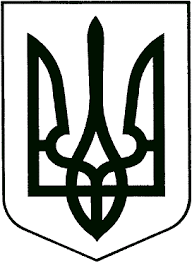 УКРАЇНАЖИТОМИРСЬКА ОБЛАСТЬНОВОГРАД-ВОЛИНСЬКА МІСЬКА РАДАВИКОНАВЧИЙ КОМІТЕТРІШЕННЯвід                         №  Про оренду майна комунальної власності Керуючись підпунктом 1 пункту а статті 29, підпунктом 1 пункту а статті 30, статтею 40 Закону України «Про місцеве самоврядування в Україні», статтею 22 Закону України «Про оренду державного та комунального майна», постановою Кабінету Міністрів України від 03.06.2020 № 483 «Деякі питання оренди державного та комунального майна», рішенням міської ради від 10.09.2020 № 1010 «Про деякі питання оренди майна комунальної власності Новоград-Волинської міської територіальної громади», враховуючи звернення ФОП Струтинського Вадима Леонідовича від 13.09.2022,  виконавчий комітет міської ради		ВИРІШИВ: Погодити надання в суборенду нежитлове приміщення, загальною площею 60,96 кв.м., що орендується фізичною особою-підприємцем Струтинським В.Л. на підставі договору оренди майна від 11.02.2022 № 9, за адресою: вул. Житомирська,31, м.Новоград-Волинський на термін, який не перевищує термін договору оренди.Орендарю протягом трьох робочих днів з дня укладення договору суборенди надати Орендодавцю інформацію про суборендаря та один примірник договору суборенди для його оприлюднення Орендодавцем в електронній торговій системі.3. Контроль за виконанням цього рішення покласти на заступника міського голови Якубова В.О.Міський голова                                                                              Микола БОРОВЕЦЬ                     